Pierniki Babci KrysiSkładniki:1 kg mąki pszennej2 łyżeczki amoniaku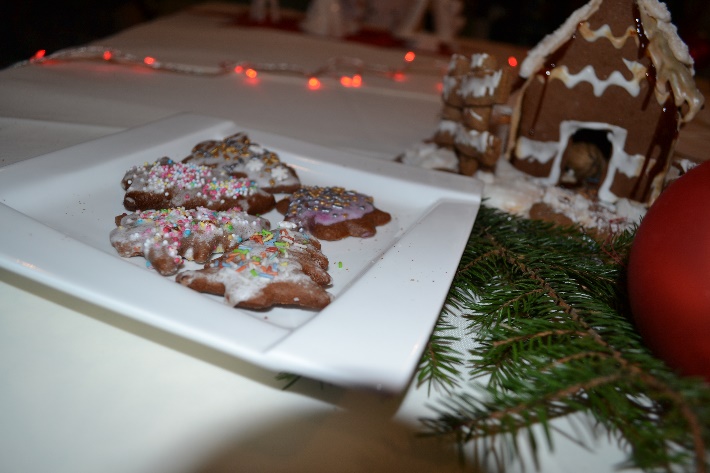 2 paczki przyprawy do piernika15g proszku do pieczenia1 kostka masła4 jajka1 szklanka cukru3 łyżki kakao0,5kg miodu sztucznego0,25 szklanki mlekaSposób wykonania:Jaja z cukrem ubić na puszystą masę. Tłuszcz rozpuścić. Amoniak rozpuścić w letnim mleku.Wszystkie sypie składniki przesiać i wymieszać  w misce. Dodać miód, roztopiony tłuszcz oraz rozpuszczony amoniak. Wymieszać, zarobić i wyrobić ciasto do pojawienia się pęcherzyków powietrza i odchodzenia od miski. Posypać stolnicę mąką. Wałkować ciasto, wykrawać pierniki. Piec ok 20 minut w temperaturze 1800C. Wykończyć polewą lub lukrem. Smacznego.Wykonanie: Aleksandra Matuszek i Sandra Dobkiewicz